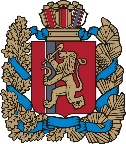 ИЗБИРАТЕЛЬНАЯ КОМИССИЯКРАСНОЯРСКОГО КРАЯРЕШЕНИЕг. Красноярск О Порядке открытия, ведения и закрытия специальных избирательных счетов для формирования избирательных фондов кандидатов, избирательных объединений при проведении выборов депутатов Законодательного Собрания Красноярского края   В соответствии с пунктом 10 статьи 23, пунктом 12 статьи 58 Федерального закона от 12.06.2002 № 67-ФЗ «Об основных гарантиях избирательных прав и права на участие в референдуме граждан Российской Федерации», статьей 13, пунктом 15 статьи 41 Уставного закона Красноярского края от 21.04.2016 № 10-4435 «О выборах депутатов Законодательного Собрания Красноярского края» Избирательная комиссия Красноярского края РЕШИЛА:1. Утвердить согласованный с Отделением по Красноярскому краю Сибирского главного управления Центрального банка Российской Федерации Порядок открытия, ведения и закрытия специальных избирательных счетов для формирования избирательных фондов кандидатов, избирательных объединений при проведении выборов депутатов Законодательного Собрания Красноярского края (прилагается).2. Признать утратившими силу:1) решение Избирательной комиссии Красноярского края от 08.06.2016 № 186/1905-6 «О Порядке открытия, ведения и закрытия специальных избирательных счетов для формирования избирательных фондов кандидатов, избирательных объединений при проведении выборов депутатов Законодательного Собрания Красноярского края»;2) решение Избирательной комиссии Красноярского края от 07.06 2018 № 67/636-7 «О внесении изменений в решение Избирательной комиссии Красноярского края от 8 июня 2016 года № 186/1905-6 «О Порядке открытия, ведения и закрытия специальных избирательных счетов для формирования избирательных фондов кандидатов, избирательных объединений при проведении выборов депутатов Законодательного Собрания Красноярского края»; 3) решение Избирательной комиссии Красноярского края от 20.01.2020 № 133/1127-7 «О внесении изменений в решение Избирательной комиссии Красноярского края от 8 июня 2016 года № 186/1905-6 «О Порядке открытия, ведения и закрытия специальных избирательных счетов для формирования избирательных фондов кандидатов, избирательных объединений при проведении выборов депутатов Законодательного Собрания Красноярского края».3. Опубликовать настоящее решение на «Официальном интернет-портале правовой информации Красноярского края» (www.zakon.krskstate.ru) и разместить на официальном сайте Избирательной комиссии Красноярского края в информационно-телекоммуникационной сети «Интернет».18 июня 2021 г.№ 190/1655-7ПредседательИзбирательной комиссииКрасноярского краяА.Г. ПодушкинСекретарьИзбирательной комиссии Красноярского краяА.М. Привалов